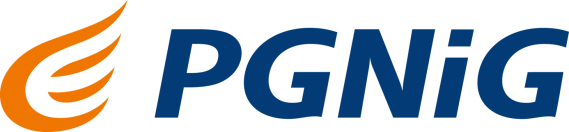 Specyfikacja Istotnych Warunków Zamówienia 
w postępowaniu o udzielenie zamówienia niepublicznego prowadzonego w trybie przetargu nieograniczonegoDotyczy: „Dostawa i montaż klimatyzatorów w budynku Biura Obsługi Klienta w Krynicy przy ul. Stara Droga 30”Tarnów   dnia 06.04.2017 r.Szanowni Państwo,W imieniu Zamawiającego, PGNiG Obrót Detaliczny sp. z o. o. zapraszamy Państwa do wzięcia udziału w przetargu nieograniczonym na „Dostawę i montaż klimatyzatorów w budynku Biura Obsługi Klienta w Krynicy przy ul. Stara Droga 30”.ZAGADANIENIA FORMALNEInformacje ogólneNazwa i adres Zamawiającego: PGNiG Obrót Detaliczny sp. z o.o.ul. Kasprzaka 25c, 01-224 WarszawaNIP: 5272706082REGON 147003421KRS 0000488778, Sąd Rejonowy dla m.st. W-wy XII Wydział GospodarczyKapitał zakładowy: 600 050 000 złOpis przedmiotu zamówienia:Przedmiotem zamówienia jest sprzedaż, dostawa, montaż i uruchomienie                  zestawu klimatyzacyjnego naściennego typu multi split (składającego się z dwóch jednostek wewnętrznych i jednej jednostki zewnętrznej) w budynku Biura Obsługi Klienta w Krynicy przy ul. Stara Droga 30. Miejscem montażu pierwszej wewnętrznej jednostki klimatyzacyjnej (o mocy 3,0-3,5 kW) będzie sala obsługi klienta. Miejscem montażu drugiej wewnętrznej jednostki (o mocy 2,0-2,5 kW) będzie pokój kierownika. Jednostka klimatyzacyjna zewnętrzna (o mocy 5,0-6,0 kW ) usytuowana będzie na ścianie wzdłuż wejścia do budynku. Lokalizację poszczególnych jednostek klimatyzacyjnych obrazuje poniższy rzut budynku.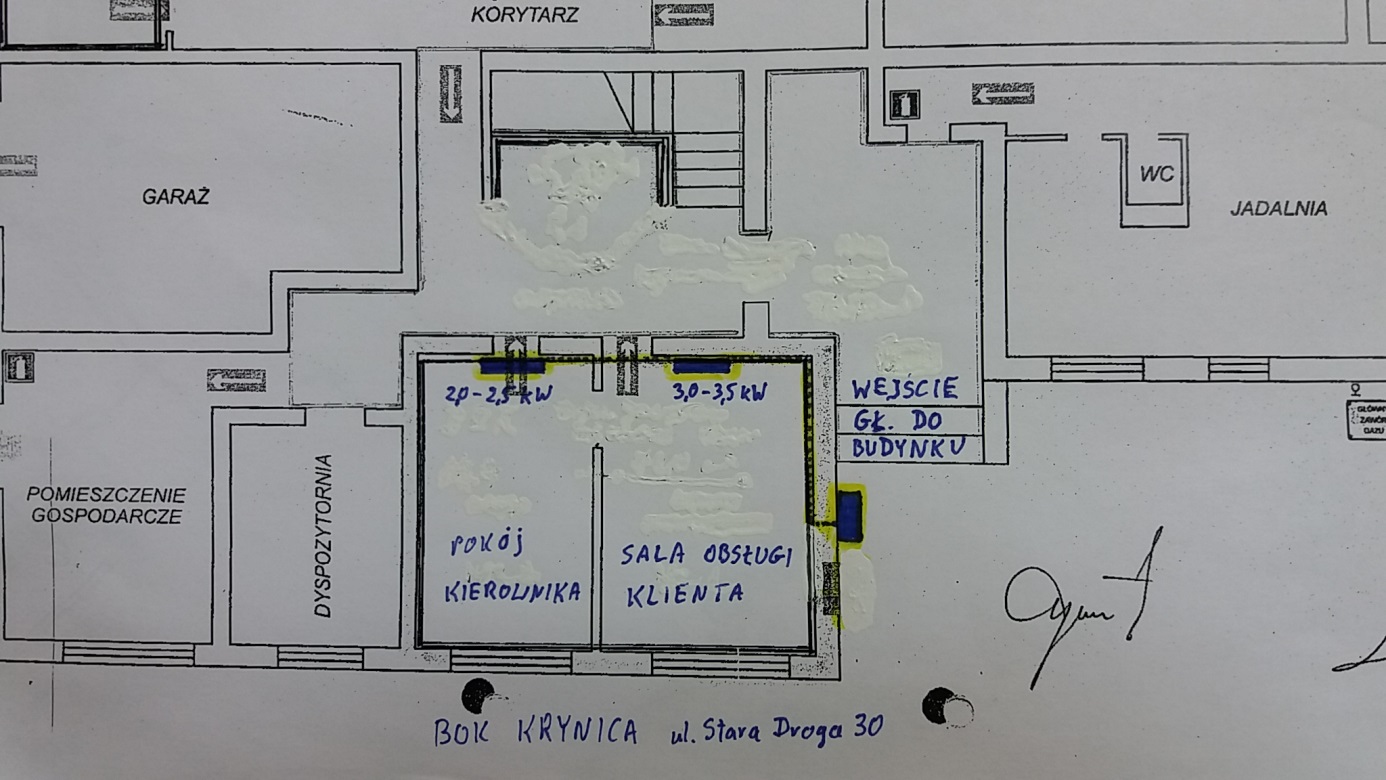 Wysokość usytuowania zewnętrznej jednostki klimatyzacyjnej (ścian wzdłuż wejścia głównego do budynku) to min. 2,5 metra. Przed przystąpieniem do wiercenia w ścianach Wykonawca zobowiązany będzie upewnić się czy nie ma       w nich innych instalacji. Ostateczna (precyzyjna) lokalizacja poszczególnych urządzeń na ścianach jak również przebieg instalacji (w tym skroplin) musi być uzgodniona z Zamawiającym. Z uwagi na brak w bezpośrednim sąsiedztwie pomieszczeń posiadających kanalizację skropliny należało będzie wyprowadzić na zewnątrz budynku za pomocą pompek. Zaoferowane naścienne urządzenia klimatyzacyjne winny: charakteryzować się cichą pracą, zasilaniem prądem jednofazowym, posiadać funkcję grzania i chłodzenia jak również regulację kierunku nawiewu góra-dół (z pilota), prawo-lewa (z pilota lub ręcznie), być wykonane w technologii inverterowej, posiadać klasę energetyczną  min. A+ (dla chłodzenia). Przykładowe urządzenia wewnętrzne:- sala obsługi klienta – LG MS12AQ 3,5 kW  (lub równoważne)- pokój kierownika – LG MS09AQ 2,5 kW  (lub równoważne)Przykładowe urządzenie zewnętrzne:- ściana przy wejściu do budynku – LG MU3M19 5,3 kW (lub równoważne)W przypadku uszkodzenia lub zabrudzenie ścian w trakcie wykonywania prac po stronie Wykonawcy leżało będzie ich doprowadzenie do stanu pierwotnego. Wykonawca zobowiązany będzie należycie zabezpieczyć przed zabrudzeniem, wykładzinę dywanową, meble lub inne wyposażenie zaś po zakończeniu prac posprzątać. Wykonawca ponosił będzie pełną odpowiedzialność za szkody i straty powstałe w wyniku realizacji prac lub ewentualnych zaniedbań. Ponieważ prace prowadzone będą w obiekcie czynnym, należy je tak wykonywać i organizować, aby w możliwie jak najmniejszym stopniu zakłócały obsługę klienta.                              Do dostarczonych urządzeń Wykonawca załączy instrukcje obsługi w języku polskim, oraz karty gwarancyjne (minimalny wymagany okres gwarancji - 2 lata) jak również przeszkoli pracowników Biura Obsługi Klienta w zakresie obsługi zamontowanych klimatyzatorów. W celu doprecyzowania informacji, na temat miejsca planowanych prac oraz ich zakresu (np. usytuowania urządzeń, przebiegu instalacji, źródeł zasilania itp.), wymagane jest przeprowadzenie oględzin w/w lokalizacji przed złożeniem ofert. Oględziny można dokonywać od poniedziałku do piątku w godzinach pracy Biura Obsługi Klienta (tj. 8 00 - 16 00). Osobą do kontaktu w sprawie oględzin (w lokalizacji w Krynicy) jest: - Pani Bożena Motyka tel. kom. 605-080-826Osoba do kontaktu w sprawie zamówienia:   - Pan Piotr Kaczor  tel. kom. 665-611-352 , e-mail: piotr.kaczor@pgnig.plWarunki realizacji przedmiotu zamówienia określone zostały w projekcie umowy stanowiącym załącznik do SIWZ.Termin realizacji zamówienia: Termin rozpoczęcia realizacji przedmiotu umowy przez Wykonawcę: w dniu zawarcia umowy.Termin zakończenia realizacji przedmiotu umowy: do 60 dni od daty zawarcia umowy.Niniejsze postępowanie o udzielenie zamówienia niepublicznego prowadzone jest w trybie Przetargu nieograniczonego w oparciu o wewnętrzne regulacje Zamawiającego i nie podlega ustawie Prawo zamówień publicznych.Postępowanie może zostać unieważnione bez podania przyczyny na każdym etapie.Wykonawcy nie przysługują żadne roszczenia z tytułu unieważnienia postępowania. Zamawiający zastrzega sobie możliwość dokonania zmian lub odwołania warunków zawartych w niniejszej SIWZ. W przypadku wprowadzenia zmian Zamawiający zamieści informacje o ich dokonaniu na stronie internetowej, na której dostępna jest SIWZ. Każda zmiana staje się wiążąca od chwili opublikowania informacji o jej dokonaniu.Zamawiający: nie dopuszcza składanie ofert częściowych;nie dopuszcza składania ofert wariantowych;nie przewiduje udzielenia zamówień uzupełniających;Warunki udziału w postępowaniuO udzielenie zamówienia może ubiegać się Wykonawca, który:posiada uprawnienia do wykonywania określonej działalności lub czynności, jeżeli przepisy prawa nakładają obowiązek posiadania takich uprawnień;posiada niezbędną wiedzę i doświadczenie oraz dysponuje potencjałem technicznym;dysponuje osobami zdolnymi do wykonania zamówienia;znajduje się w sytuacji ekonomicznej i finansowej zapewniającej wykonanie zamówienia;Z postępowania o udzielenie zamówienia wyklucza się:Wykonawców, którzy w ciągu ostatnich trzech lat przed wszczęciem postępowania wyrządzili szkodę PGNiG Obrót Detaliczny sp. z o.o. lub innym podmiotom z Grupy Kapitałowej PGNiG (status podmiotu oceniamy według daty wyrządzenia szkody), nie wykonując zamówienia lub wykonując je nienależycie, a szkoda ta nie została dobrowolnie naprawiona do dnia wszczęcia postępowania, chyba że niewykonanie lub nienależyte wykonanie jest następstwem okoliczności, za które Wykonawca nie ponosi odpowiedzialności, Wykonawców, w stosunku do których otwarto likwidację lub ogłoszono upadłość,
z wyjątkiem Wykonawców, którzy po ogłoszeniu upadłości zawarli układ zatwierdzony prawomocnym postanowieniem sądu, o ile układ nie przewiduje zaspokojenia wierzycieli poprzez likwidację majątku upadłego, Wykonawców będących osobami fizycznymi, których prawomocnie skazano za
przestępstwo popełnione w związku z postępowaniem o udzielenie zamówienia lub inne przestępstwo popełnione w celu osiągnięcia korzyści majątkowych, Wykonawców będących spółkami prawa handlowego, których odpowiednio
urzędujących członków władz zarządzających, wspólników, partnerów, komplementariuszy, prawomocnie skazano za przestępstwo popełnione w związku 
z postępowaniem o udzielenie zamówienia lub inne przestępstwo popełnione w celu osiągnięcia korzyści majątkowych, Wykonawców którzy złożyli nieprawdziwe informacje mające wpływ na wynik prowadzonego postępowaniaZamawiający powiadomi Wykonawcę o wykluczeniu z postępowania. Ofertę Wykonawcy wykluczonego uznaje się za odrzuconą.Odrzuceniu podlega oferta, która:nie spełnia wymagań określonych w SIWZ, zawiera błędy w obliczeniu ceny,zawiera rażąco niską cenę w stosunku do przedmiotu zamówienia,Wykonawca w terminie 3 dni od dnia otrzymania drogą elektroniczną zawiadomienia nie wyraził zgody na poprawienie omyłki polegającej na niezgodności treści oferty 
z wymaganiami Zamawiającego,jest nieważna na podstawie odrębnych przepisów, została złożona przez Wykonawcę podlegającego wykluczeniu.Zamawiający zawiadomi Wykonawcę o odrzuceniu oferty.Oferta i jej zawartość                   Wykonawca może złożyć tylko jedną ofertę. Ofertę należy złożyć w języku polskim w formie pisemnej pod rygorem nieważności.Wykonawca zobowiązany jest wypełnić załączony „formularz ofertowy”. Oferta winna zawierać ceny netto i brutto. W ofercie należy podać również okres gwarancji (nie może być krótszy niż 24 miesiące).                Do oferty należy załączyć opis techniczny zaproponowanych drzwi.Ofertę należy złożyć, w nieprzejrzystej i zamkniętej kopercie lub opakowaniu, nie później niż do dnia 24.04.2017r. r. do godz. 13.00 i dostarczyć na następujący adres:  PGNiG Obrót Detaliczny sp. z o.o.ul. Wita Stwosza 733-100  Tarnów, pok. 015Oferta powinna być opisana w następujący sposób: Oferta na „Dostawę i montaż klimatyzatorów w budynku Biura Obsługi Klienta w Krynicy przy ul. Stara Droga 30”Nie otwierać przed dniem 24.04.2017r. godz. 13.00Należy również podać adres Wykonawcy w celu rejestracji oferty oraz jej zwrócenia bez otwierania w przypadku złożenia oferty po terminie.Jeżeli oferta zostanie złożona w inny sposób niż wyżej opisany, Zamawiający nie bierze odpowiedzialności za nieprawidłowe skierowanie czy przedwczesne lub przypadkowe otwarcie oferty. Wykonawca może, przed upływem terminu składania ofert, zmienić lub wycofać ofertę. 
W przypadku zmiany oferty należy ją opisać adnotacją: Oferta zmieniona lub Oferta wycofana.Otwarcie ofert odbędzie się w dniu 24.04.2017 r. w siedzibie Zamawiającego  przy ul. Wita Stwosza 7 w Tarnowie. Otwarcie ofert jest niejawne.Termin związania ofertą: 90 dni. Bieg terminu rozpoczyna się wraz z upływem terminu składania ofert. PGNiG Obrót Detaliczny sp. z o.o. zastrzega sobie możliwość wnioskowania o przedłużenie terminu związania ofertą o kolejne 30 dni.W przypadku gdy wpłyną oferty o tej samej cenie uniemożliwiające wybór najkorzystniejszej oferty, Zamawiający wzywa Wykonawców do złożenia w terminie określonym przez Zamawiającego ofert dodatkowych. Wykonawcy składający oferty dodatkowe nie mogą zaoferować cen wyższych, niż zaoferowane w złożonych wcześniej ofertach.Zamawiający może poprawić w treści oferty oczywiste omyłki pisarskie, oczywiste omyłki rachunkowe oraz inne omyłki polegające na niezgodności oferty z wymaganiami Zamawiającego, niepowodujące istotnych zmian w treści ofert - niezwłocznie zawiadamiając 
o tym Wykonawcę, którego oferta została poprawiona.Kryteria ocenyKryteria oceny oferty: Przy wyborze oferty najkorzystniejszej Zamawiający będzie kierował się kryteriami określonymi w pkt 4.1.Warunki realizacji zamówieniaZ wybranym w wyniku przeprowadzenia postępowania Wykonawcą zostanie podpisana Umowa zgodna z projektem stanowiącym Załącznik do SIWZ.Umowa zostanie zawarta z chwilą podpisania jej przez Zamawiającego i Wykonawcę, a nie 
z chwilą zawiadomienia Wykonawcy o wyborze jego oferty.Informacja o sposobie komunikacji Osobą uprawnioną do kontaktu ze strony Zamawiającego jest: Piotr KaczorTel:  14 63 23 823, lub 665-611-352E-mail: piotr.kaczor@pgnig.plw godz. 8:00 – 15:00 (pn.- pt.)Informacje dodatkoweW kwestiach nieuregulowanych w SIWZ stosuje się przepisy Kodeksu cywilnego.ZałącznikiW załączeniu: 1) projekt umowy 2)	formularz ofertowy                                                                                             ………………………………………..                                                                                                                zatwierdzam FORMULARZ OFERTOWYPGNiG Obrót Detaliczny sp. z o.o.ul. Kasprzaka 25C,01-224 WarszawaO F E R T ANawiązując do SIWZ dot. postępowania na: „Dostawę i montaż klimatyzatorów w budynku Biura Obsługi Klienta w Krynicy przy ul. Stara Droga 30” My niżej podpisani działając w imieniu i na rzecz:………………………………………………………………………………………………………………….……(nazwa (firma) i dokładny adres Wykonawcy/Wykonawców wspólnie ubiegających się o zamówienie)Oferujemy następującą cenę za wykonanie całości przedmiotu zamówienia:  …………… zł netto(cena uwzględniająca wszystkie koszty w tym montażu)                                           .………….. zł brutto                                                                                                                w tym VAT: …….…….. złmarka / model / typ zaproponowanych urządzeń klimatyzacyjnych :1) do sali obsługi klienta (3,0-3,5 kW) - ….……..…………………….………….….…2) do pokoju kierownika (2,0-2,5 kW) - ….……..………………………….………...…3) jednostki zewnętrznej (5,0-6,0 kW) - ………………………………………………..Udzielony okres gwarancji …............................ (min. 2 lata)Koszt jednego przeglądu zestawu klimatyzacyjnego w okresie gwarancyjnym …….…... zł netto.Wymagana gwarancją częstotliwość przeglądów okresowych w skali roku ……….Oświadczamy, że:Zapoznaliśmy się z treścią SIWZ oraz projektem Umowy  i przyjmujemy je bez zastrzeżeń.Zdobyliśmy konieczne informacje potrzebne do prawidłowego przygotowania oferty.Zobowiązujemy się do wykonania zamówienia na warunkach i zasadach określonych 
w SIWZ przez Zamawiającego.Akceptujemy wskazany w SIWZ 90 dniowy termin związania ofertą, w razie wybrania naszej oferty zobowiązujemy się do podpisania Umowy na warunkach zawartych w SIWZ w miejscu i terminie wskazanym przez Zamawiającego.Oświadczamy, że w przypadku gdy realizacja prac będzie wymagała udziału podwykonawców, będziemy w pełni odpowiedzialni za działania lub uchybienia każdego podwykonawcy, tak jakby to były nasze działania lub uchybienia.Wszelką korespondencję dotyczącą niniejszej oferty należy kierować na:Lp.KryteriumZnaczenie waga %Opis metody przyznawania punktów1.Cena netto za przedmiot zamówienia100%(maks. 100 pkt)(najniższa cena netto spośród złożonych ofert / cena netto badanej oferty) x 100 pktDane WykonawcyAdres Wykonawcy: kod, miejscowość ulica, nr lokaluNr telefonu: Nr faksu:E-mail:REGON:NIP: Imię i nazwisko Nazwa podmiotuAdresNr faksNr telefonuAdres e-mailImię i nazwisko osoby uprawnionej do występowania w obrocie prawnym lub posiadającej pełnomocnictwo (czytelnie)Podpis osoby uprawnionejMiejscowość i data